Name: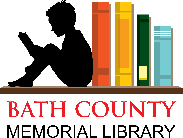 Staff members are responsible for filling out time sheets correctly.  Improperly filled out or late timesheets may result in payroll delays.  Please check your timesheet thoroughly.Staff members are responsible for filling out time sheets correctly.  Improperly filled out or late timesheets may result in payroll delays.  Please check your timesheet thoroughly.Staff members are responsible for filling out time sheets correctly.  Improperly filled out or late timesheets may result in payroll delays.  Please check your timesheet thoroughly.Staff members are responsible for filling out time sheets correctly.  Improperly filled out or late timesheets may result in payroll delays.  Please check your timesheet thoroughly.Time SheetTime SheetTime SheetTime SheetStaff members are responsible for filling out time sheets correctly.  Improperly filled out or late timesheets may result in payroll delays.  Please check your timesheet thoroughly.Staff members are responsible for filling out time sheets correctly.  Improperly filled out or late timesheets may result in payroll delays.  Please check your timesheet thoroughly.Staff members are responsible for filling out time sheets correctly.  Improperly filled out or late timesheets may result in payroll delays.  Please check your timesheet thoroughly.Staff members are responsible for filling out time sheets correctly.  Improperly filled out or late timesheets may result in payroll delays.  Please check your timesheet thoroughly.DayDateTime InTime outTime inTime outOtherPTO TotalTotal hourscommentsSundayMondayTuesdayWednesdayThursdayFridaySaturdayHours Week 1SundayMondayTuesdayWednesdayThursdayFridaySaturdayHours Week 2Please attach all time off requests to timesheet.Please attach all time off requests to timesheet.Please attach all time off requests to timesheet.Please attach all time off requests to timesheet.Please attach all time off requests to timesheet.Please attach all time off requests to timesheet.SubtotalsEmployee Signature:Employee Signature:ptohours workedTotalSupervisor Signature:Supervisor Signature: